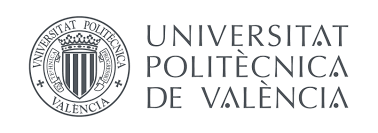 Líder AfiliativoA través de la prueba de Belbin, soy líder afiliativa,y soy más capaz de establecer un buen clima laboral y promover las relaciones interpersonales en el trabajo en equipo,y tener buena cohesión,tengo buenas habilidades de comunicación y comunicación, que pueden mejorar la cohesión interpersonal, así como la cohesión de tareas,por eso, se puede garantizar suficiente tiempo de comunicación, espacio adecuado y un buen ambiente de comunicación dentro del equipo. Puede hacer que cada miembro se atreva a expresarse, esté dispuesto a expresarse y sea capaz de expresar sus propios pensamientos, a generar ideas, para que los miembros confíen entre sí.Al mismo tiempo, soy un analista cuerdo y tiendo a reservar opiniones y criticar opiniones,puedo manejar los problemas con cuidado y ser bueno en la negociación para que todo el equipo pueda entenderlos más fácilmente，la buena comunicación y la colaboración son habilidades vitales.Como comunicador activa, maximice la oportunidad de difundir completamente la información a todo el equipo y aumentar la cohesión del equipo.También soy una persona con espíritu de equipo, puedo generar confianza y regular la relación entre los miembros del equipo de manera efectiva，evite conflictos y promueva la armonía del equipo. Al mismo tiempo, preste atención a las diferentes ideas de los miembros para estimular el potencial de los miembros del equipo,realmente haga que cada miembro participe en el trabajo en equipo, comparta riesgos, comparta beneficios y coopere entre sí,trabajan juntos para lograr los objetivos del equipo.